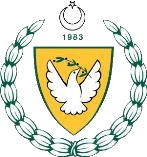 KUZEY KIBRIS TÜRK CUMHURİYETİ MİLLİ EĞİTİM BAKANLIĞIYÜKSEK ÖĞRENİM VE DIŞİLİŞKİLER DAİRESİ TÜRKİYE BURSLARI  (YTB)BAŞVURU VE TERCİH FORMUÖğrencinin İmzası KUZEY KIBRIS TÜRK CUMHURİYETİ MİLLİ EĞİTİM BAKANLIĞIYÜKSEK ÖĞRENİM VE DIŞİLİŞKİLER DAİRESİYTB TAM BURS TERCİHLERİYERLEŞTİRME BURSU TERCİHLERİFORMA EKLENECEK BELGELER KKTC Kimlik Fotokopisi, ( 2 adet) İkametgâh Belgesi (Öğrenci ve velisine ait), (2’şer adet)  KKTC Lise Diploma Fotokopisi, ( 2 adet) A Level Derslerinin UMS Puanlarını Gösteren Onaylı Belge, (Okullardan temin edilebilir), ( 2 adet) Dil Puan Sertifikası ( 2 adet) KİŞİSEL BİLGİLER KİŞİSEL BİLGİLER KİŞİSEL BİLGİLER KİŞİSEL BİLGİLER KİŞİSEL BİLGİLER KİŞİSEL BİLGİLER KİŞİSEL BİLGİLER KİŞİSEL BİLGİLER KİŞİSEL BİLGİLER KİŞİSEL BİLGİLER   Türkiye Bursları Bilgi Sistemi (TBSS) Kullanıcı No:   Türkiye Bursları Bilgi Sistemi (TBSS) Kullanıcı No:   Türkiye Bursları Bilgi Sistemi (TBSS) Kullanıcı No:   Türkiye Bursları Bilgi Sistemi (TBSS) Kullanıcı No: Adı Soyadı:Cinsiyeti:           Kız                Erkek               Kız                Erkek               Kız                Erkek    KKTC Kimlik No: KKTC Kimlik No: Doğum Yeri/Tarihi:Baba Adı: Baba Adı: Anne Adı: Ev Telefonu:Cep Telefonu: E-Posta: İkamet Adresi:LİSE MEZUNİYET BİLGİLERİLİSE MEZUNİYET BİLGİLERİLİSE MEZUNİYET BİLGİLERİLİSE MEZUNİYET BİLGİLERİLİSE MEZUNİYET BİLGİLERİLİSE MEZUNİYET BİLGİLERİLİSE MEZUNİYET BİLGİLERİLİSE MEZUNİYET BİLGİLERİLİSE MEZUNİYET BİLGİLERİLİSE MEZUNİYET BİLGİLERİMezun Olduğu Lise:Mezun Olduğu Lise:Mezuniyet Tarihi:Mezuniyet Tarihi:Mezun Olduğu Alan: (Art/Science)Mezun Olduğu Alan: (Art/Science)Diploma Derecesi:Diploma Derecesi:A LEVEL DERSLERİ VE UMS PUAN DEĞERLERİ A LEVEL DERSLERİ VE UMS PUAN DEĞERLERİ A LEVEL DERSLERİ VE UMS PUAN DEĞERLERİ A LEVEL DERSLERİ VE UMS PUAN DEĞERLERİ A LEVEL DERSLERİ VE UMS PUAN DEĞERLERİ A LEVEL DERSLERİ VE UMS PUAN DEĞERLERİ A LEVEL DERSLERİ VE UMS PUAN DEĞERLERİ A LEVEL DERSLERİ VE UMS PUAN DEĞERLERİ A LEVEL DERSLERİ VE UMS PUAN DEĞERLERİ A LEVEL DERSLERİ VE UMS PUAN DEĞERLERİ A LEVEL DERSLERİ A LEVEL DERSLERİ A LEVEL DERSLERİ A LEVEL DERSLERİ A LEVEL DERSLERİ UMS PUAN DEĞERİ UMS PUAN DEĞERİ UMS PUAN DEĞERİ UMS PUAN DEĞERİ UMS PUAN DEĞERİ ÜNİVERSİTELERİN İLGİLİ PROGRAM İÇİN TALEP ETTİĞİ YABANCI DİL SINAVI VE PUANI ÜNİVERSİTELERİN İLGİLİ PROGRAM İÇİN TALEP ETTİĞİ YABANCI DİL SINAVI VE PUANI ÜNİVERSİTELERİN İLGİLİ PROGRAM İÇİN TALEP ETTİĞİ YABANCI DİL SINAVI VE PUANI ÜNİVERSİTELERİN İLGİLİ PROGRAM İÇİN TALEP ETTİĞİ YABANCI DİL SINAVI VE PUANI ÜNİVERSİTELERİN İLGİLİ PROGRAM İÇİN TALEP ETTİĞİ YABANCI DİL SINAVI VE PUANI ÜNİVERSİTELERİN İLGİLİ PROGRAM İÇİN TALEP ETTİĞİ YABANCI DİL SINAVI VE PUANI ÜNİVERSİTELERİN İLGİLİ PROGRAM İÇİN TALEP ETTİĞİ YABANCI DİL SINAVI VE PUANI ÜNİVERSİTELERİN İLGİLİ PROGRAM İÇİN TALEP ETTİĞİ YABANCI DİL SINAVI VE PUANI ÜNİVERSİTELERİN İLGİLİ PROGRAM İÇİN TALEP ETTİĞİ YABANCI DİL SINAVI VE PUANI ÜNİVERSİTELERİN İLGİLİ PROGRAM İÇİN TALEP ETTİĞİ YABANCI DİL SINAVI VE PUANI 	 IELTS                                                        Puan: ………………………………………………………………………………………………          	 IELTS                                                        Puan: ………………………………………………………………………………………………          	 IELTS                                                        Puan: ………………………………………………………………………………………………          	 IELTS                                                        Puan: ………………………………………………………………………………………………          	 IELTS                                                        Puan: ………………………………………………………………………………………………          	 IELTS                                                        Puan: ………………………………………………………………………………………………          	 IELTS                                                        Puan: ………………………………………………………………………………………………          	 IELTS                                                        Puan: ………………………………………………………………………………………………          	 IELTS                                                        Puan: ………………………………………………………………………………………………          	 IELTS                                                        Puan: ………………………………………………………………………………………………                             TOEFL    Puan: ………………………………………………………………………………………………                             TOEFL    Puan: ………………………………………………………………………………………………                             TOEFL    Puan: ………………………………………………………………………………………………                             TOEFL    Puan: ………………………………………………………………………………………………                             TOEFL    Puan: ………………………………………………………………………………………………                             TOEFL    Puan: ………………………………………………………………………………………………                             TOEFL    Puan: ………………………………………………………………………………………………                             TOEFL    Puan: ………………………………………………………………………………………………                             TOEFL    Puan: ………………………………………………………………………………………………                             TOEFL    Puan: ………………………………………………………………………………………………                      SAT   Puan: ………………………………………………………………………………………………                      SAT   Puan: ………………………………………………………………………………………………                      SAT   Puan: ………………………………………………………………………………………………                      SAT   Puan: ………………………………………………………………………………………………                      SAT   Puan: ………………………………………………………………………………………………                      SAT   Puan: ………………………………………………………………………………………………                      SAT   Puan: ………………………………………………………………………………………………                      SAT   Puan: ………………………………………………………………………………………………                      SAT   Puan: ………………………………………………………………………………………………                      SAT   Puan: ………………………………………………………………………………………………          BÖLÜM KODU (SADECE 6 HANELİ KOD YAZILACAKTIR) VE PROGRAM ADIBÖLÜM KODU (SADECE 6 HANELİ KOD YAZILACAKTIR) VE PROGRAM ADIBÖLÜM KODU (SADECE 6 HANELİ KOD YAZILACAKTIR) VE PROGRAM ADIBÖLÜM KODU (SADECE 6 HANELİ KOD YAZILACAKTIR) VE PROGRAM ADIBÖLÜM KODU (SADECE 6 HANELİ KOD YAZILACAKTIR) VE PROGRAM ADIBÖLÜM KODU (SADECE 6 HANELİ KOD YAZILACAKTIR) VE PROGRAM ADIBÖLÜM KODU  PROGRAM ADI BÖLÜM KODU  PROGRAM ADI 1 7 2 8 3 9 4 10 5 11 6 12 BÖLÜM KODU (SADECE 6 HANELİ KOD YAZILACAKTIR) VE PROGRAM ADIBÖLÜM KODU (SADECE 6 HANELİ KOD YAZILACAKTIR) VE PROGRAM ADIBÖLÜM KODU (SADECE 6 HANELİ KOD YAZILACAKTIR) VE PROGRAM ADIBÖLÜM KODU (SADECE 6 HANELİ KOD YAZILACAKTIR) VE PROGRAM ADIBÖLÜM KODU (SADECE 6 HANELİ KOD YAZILACAKTIR) VE PROGRAM ADIBÖLÜM KODU (SADECE 6 HANELİ KOD YAZILACAKTIR) VE PROGRAM ADIBÖLÜM KODU  PROGRAM ADI BÖLÜM KODU  PROGRAM ADI 1 3 2 4 A Level derslerinin UMS puanlarıyla Türkiye Bursları 2023-2024 KKTC Kontenjanlarından faydalanmak istiyorum. YTB-YÖDİD 2023 Kontenjanları ve Başvuru Kılavuzunu okudum. Bu kılavuzda belirtilen kural ve koşulları kabul ettiğimi beyan ederim. Öğrencinin İmzası 